             Мы дружная семья(Смирнова Е.Ю.)Цель:  формирование дружеских взаимоотношений в группе, сплочение детского коллектива.Задачи:1. Обобщить и расширить знания детей о таких понятиях как "друг”, "дружба” .2. Познакомить детей с эмоциями  и качествами человека, помогающими и мешающими дружбе.3. Развивать способность понимать эмоциональное состояние другого человека и адекватно выражать свое.        4.  Познакомить детей с правилами дружеских отношений.         5. Добиваться усвоения детьми умений оценивать чувства и поступки других в различных ситуациях.6. Развивать коммуникативные навыки и умения.7.  Воспитывать доброжелательное отношение к  окружающим, стремление к взаимопомощи, сотрудничеству.8. Совершенствовать умение участвовать в совместной игре, работать в команде.Материалы: Картинки с изображением грустного и веселого лица, вырезанные из жёлтой бумаги небольшие улыбающиеся смайлики (по количеству детей),  один большой улыбающийся смайлик, лист картона, на котором нарисован дом (дом из цветного картона).Приветствие.Дети сидят на стульчиках полукругом.Воспитатель: Добрый день, ребята! Предлагаю вам поприветствовать друг друга, повернитесь к соседу справа улыбнитесь, назовите его по имени и скажите, что вы рады его видеть. Затем дети дружно говорят: «Всем, всем добрый день!».Беседа о дружбе.Воспитатель задает вопросы детям, дети отвечают на них.        Воспитатель:Как вы думаете, что такое дружба?Есть ли у вас друзья?Зачем нам нужны друзья?С кем можно дружить?Каким должен быть настоящий друг?С какими ребятами хочется дружить, а с какими не хочется?Воспитатель: Дружба - это когда люди хотят быть вместе, когда вместе играют, общаются, не ссорятся. Дружба- это улыбки друзей. Друзья - это люди, с которыми нам интересно играть. Дружба-это когда, умеешь без крика и ссор договариваться; делиться игрушками, разговаривать вежливо и не грубить; быть внимательным (заботливым) к другу; уметь посочувствовать другу. Если радость у друга, то порадоваться вместе с ним, если беда, то вместе погрустить. Поднимите руки те, у кого есть друзья. (Дети поднимают руки). Беседа «Настроение».Воспитатель показывает детям 2 картинки (на одной грустное лицо, на другой веселое). Воспитатель задаёт детям вопросы:Ребята, посмотрите, одинаковые ли эти человечки? Чем они отличаются?Какое у вас сегодня настроение?Почему вам радостно, весело?Как вы думаете,  у какого из этих человечков много друзей?Почему вы так думаете?Воспитатель: Правильно, у человечка хорошее настроение, потому что у него много друзей. Поэтому он улыбается.   Игра «Моё настроение».Воспитатель ладошками закрывает себе лицо, предлагает детям сделать то же самое, потом просит детей открыть лицо и показать:Какое у вас лицо, когда вы:-  Съели шоколад.- Попробовали лимон.- Увидели друга.- Мама огорчена.- Друг подарил вам подарок.-  Вас наказали.- Вы с друзьями играете на прогулке.- Когда друг вам улыбнулся.Воспитатель: Молодцы! Видите, какие счастливые лица были у всех, когда я задавала вопросы про друзей, потому что дружба начинается с улыбки, с хорошего настроения.Динамическая пауза «Если есть хороший друг»Настроение упало, дело валится из рук (дети стоят лицом друг к другу, руки вверх, постепенно опускают руки)Но еще не все пропало (грозят друг другу пальчиком)Если есть хороший друг (хлопают в ладоши)С делом справимся вдвоем (берутся за руки)С облегчением вздохнем (вздыхают)Настроение поднимаем (поднимают руки вверх)И от пыли отряхнем (отряхиваются от пыли. Улыбаются друг другу) .Игра «Да-да-да, нет-нет-нет».Воспитатель: Ребята, вы знаете, какими  должны быть настоящие друзья? Сейчас мы это проверим. Я буду задавать вопросы, а вы отвечайте: «да-да-да» или «нет-нет-нет». Попробуем?Будем крепко мы дружить?Да-да-да!Нашей дружбой дорожить?Да-да-да!Мы научимся играть?Да-да-да!Другу будем помогать?Да-да-да!Друга нужно разозлить?Нет-нет-нет!А улыбку подарить?Да-да-да!Друга стоит обижать?Нет-нет-нет!Ну а споры разрешать?Да-да-да!Чай с друзьями будем пить?Да-да-да!Будем крепко мы дружить?Да-да-да! Игра  « Подари улыбку».Психолог показывает детям большой  улыбающийся смайлик.  Психолог: Вам нужно по очереди передавать смайлик своему соседу со словами: «Мне нравиться с тобой дружить, потому что ты …..( какой?) и называть качество соседа».Воспитатель:  Молодцы ребята, я узнала, что вы все добрые, вежливые, красивые, веселые.  Значит, вы умеете дружить, и в вашей группе живет улыбка.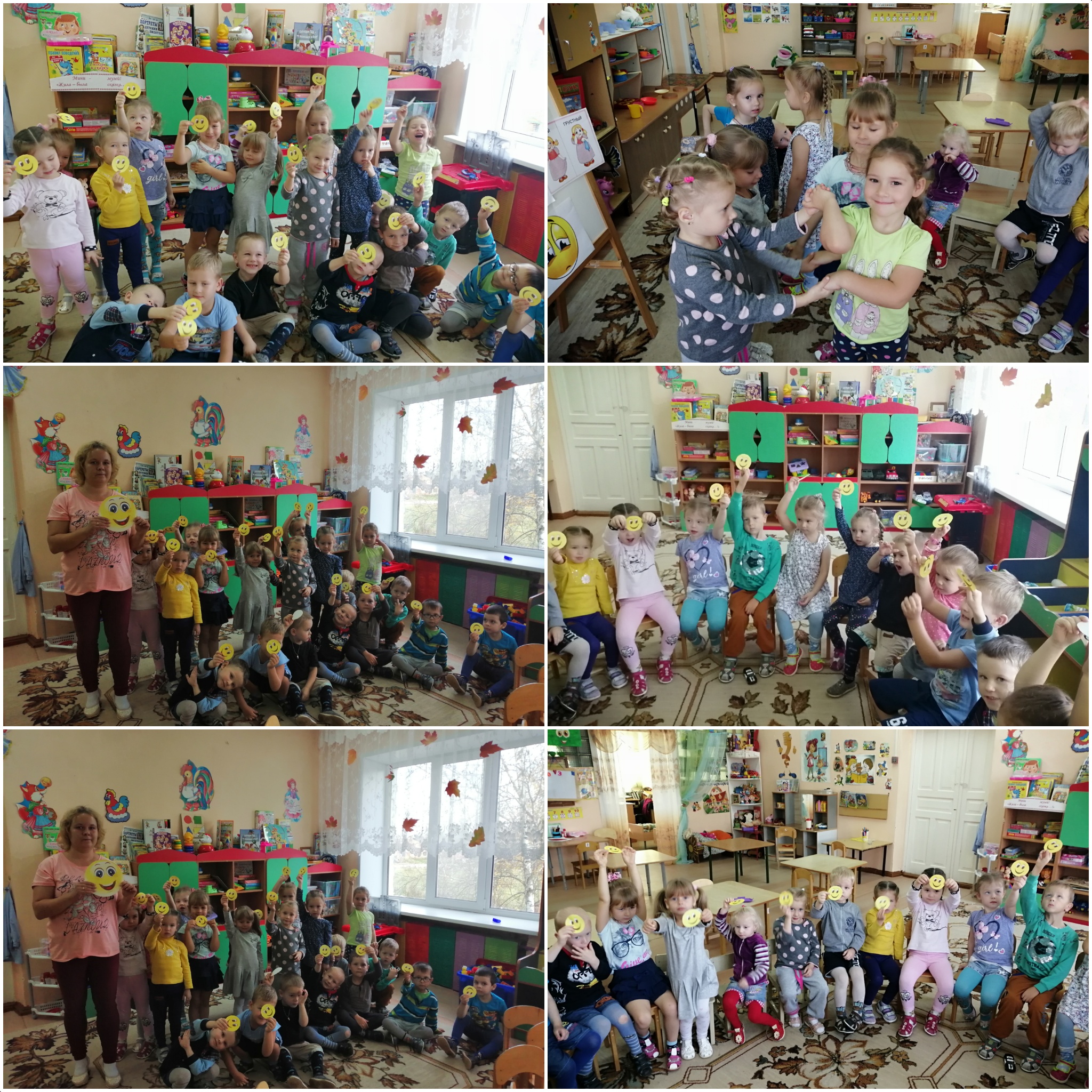 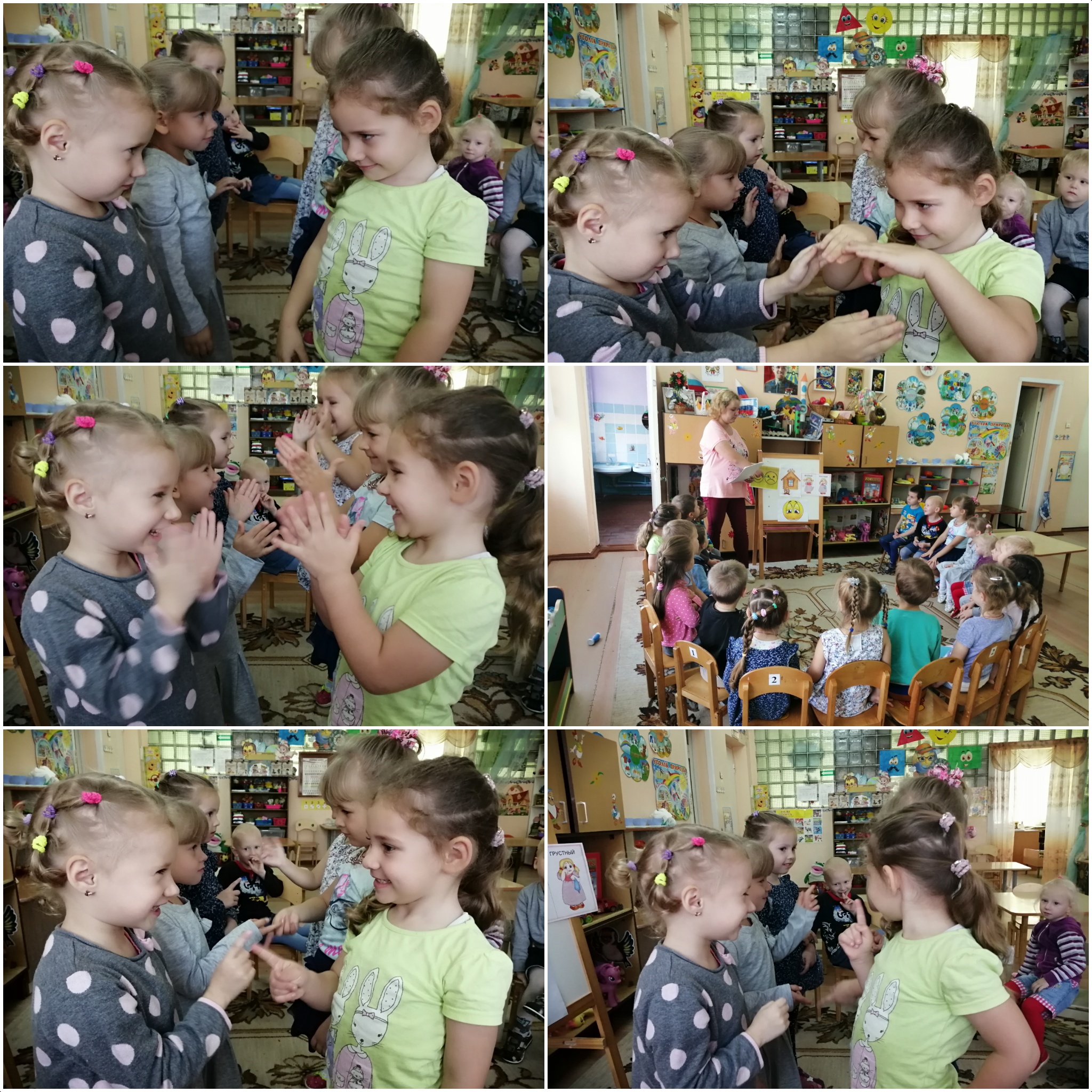 